		　　　　　　　　　　　　　　　　　　　令和5年8月吉日地域ケア会議助言者　各位一般社団法人　山形県作業療法士会地域包括ケア推進部担当理事　奥山　典子山崎　卓礼三原　裕子令和5年度　地域ケア会議助言者対象OT 参画のための市町村担当者設置事業説明会のご案内拝啓　助言者の皆様におかれましては益々ご清祥のこととお慶び申し上げます。　　　　　　平素より、県士会活動、地域支援事業にご協力賜り、心より感謝申し上げます。さて、日本作業療法士協会　地域包括ケアシステム推進委員会は今年度より組織再編で新設された「地域社会振興部」内へ機能が移行されました。新たに示された地域共生社会5か年戦略のスローガン「人々の活動・参加を支援し、地域共生社会の構築に寄与する作業療法」を目指し、各事業が開始されております。今回は、今年度の協会重点活動項目にも挙げられております「OT 参画のための市町村担当者設置事業」について、地域ケア会議助言者の皆様を対象に説明会を企画いたしましたのでご案内いたします。ご多忙中とは存じますが、万障お繰り合わせの上、全ての助言者の皆様にご参加いただけますようご案内申し上げます。　　　　　　　　　　　　　　　　　　　　　　　　　　　　　　　　　　　　　　　　　　敬具記日　時：第1回　令和5年8月22日（火）19：00～20：00　　　　第2回　令和5年9月 5日（火）19：00～20：00内　容：「OT 参画のための市町村担当者設置事業」説明　山形県作業療法士会　三原裕子　副会長　（日本作業療法士協会　地域振興部　地域事業支援課　地域包括ケアシステム推進班）質疑応答開催方法：Zoom（Web会議ツール）を使用したオンライン研修会参加費　：無料※第1回、第2回ともに同様の内容となります。どちらかを選択し、お申込みください。　　※参加申込み、研修会開催に関する注意・連絡事項：別紙をご参照ください。以上（別紙）研修会開催に関する注意・連絡事項1．オンライン研修について・Zoom使用に関する詳細は、県士会ホームページ会員専用「2020/08/11オンライン模擬研修会」、「別紙1.Zoomマニュアル」、「別紙2．Zoomの使い方」をご参照ください。・スマートフォンでの参加も可能ですが、資料閲覧のため、PC 等での参加をお勧めします。また、安定したWi-Fi 環境での接続をお勧めいたします。なお、通信料は自己負担となりますので、ご了承ください。　　参加申し込み・申し込みは、下記、GoogleフォームリンクまたはQRコードより、お申し込みください。　（上記でのお申し込みが難しい場合は、お手数ですが、メール添付用書式にご記載の上、下記問い合せ先まで、件名を「地域ケア会議助言者対象説明会申込み」としてメール添付にてお申込みください。）　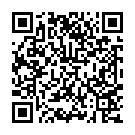 申し込み先：https://forms.gle/VYuRYZYnYc78yTeC8　　申し込み締め切り　：　第１回　8月18日（金）　　第2回　9月1日（金）・Zoom参加URLは申し込み頂いた方に個別にご案内いたします。問い合せ先：介護老人保健施設シェ・モワ　山崎卓礼　　　　　　E-mail：lasch555@outlook.jp　電話番号：0234-22-1400　メール添付用様式　※問い合わせ先のメールアドレスに添付をお願いいたします。令和5年度　OT参画のための市町村担当者設置事業説明会参加申込書参加希望日　：　第1回（8月22日）・第2回（9月5日）　※どちらかに〇参加申込者所属施設                                  　　　　　　　　　　　　氏    名（フリガナ）                                              　　　　　　　　　　　　　　　　　　　　　　　　　　　　　　　　　　　　　　　　　　　　※協会に申請している正式な漢字でご記入下さい。連絡先/電話番号                                                         　　　　　　　　　　　　　　　　　　　　　　　　　　　　　　　　　　　　　　　※研修会当日に連絡のつく番号をお願いします。連絡先/メールアドレス                                                   　　　　　　　　　　　　　　　　　　　　　　 　　　　　　　　　　　　　　※研修に関するご連絡をいたしますので随時メールチェック願います。      協会会員番号　　　　　　　　　　　　　  協会OT 参画のための市町村担当者設置事業について、地域ケア会議、地域支援事業、市町村との連携について、ご質問やお困りのことがございましたら、下記にご記入ください。